６をしているみなさんに、みなみのかぜのことをいたします。ぜひください！開 催 日　:　令和５年8月１日(火)開催時間　:　午前の部 …  9:00～11:30　　　　　　　　 午後の部 … 13:00～15:30　　申込方法　:　別紙FAX申込用紙に必要事項を御記入の上、　　　　　　　　　 FAXにてお申し込みください。(６/２３締切)【日程詳細】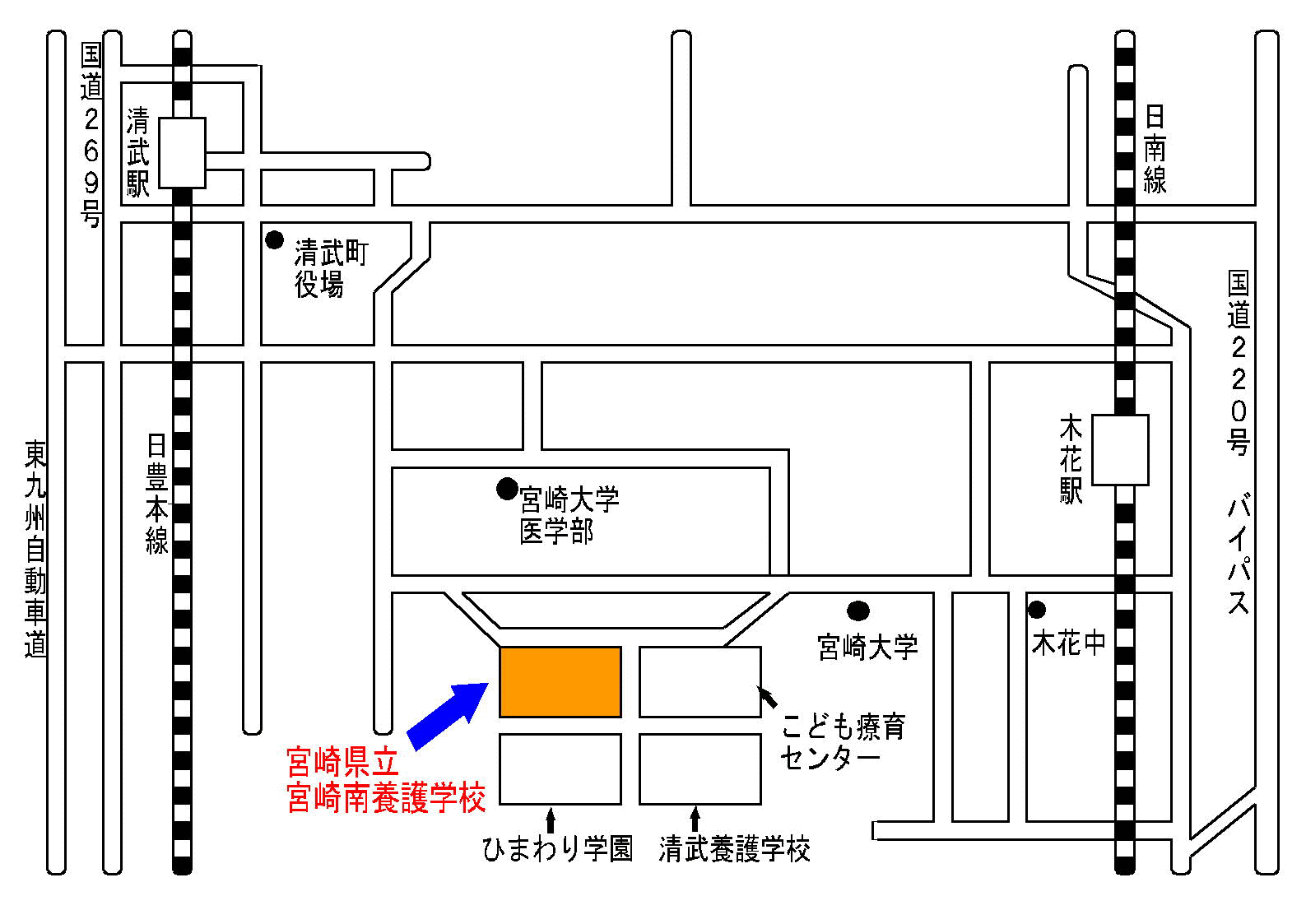 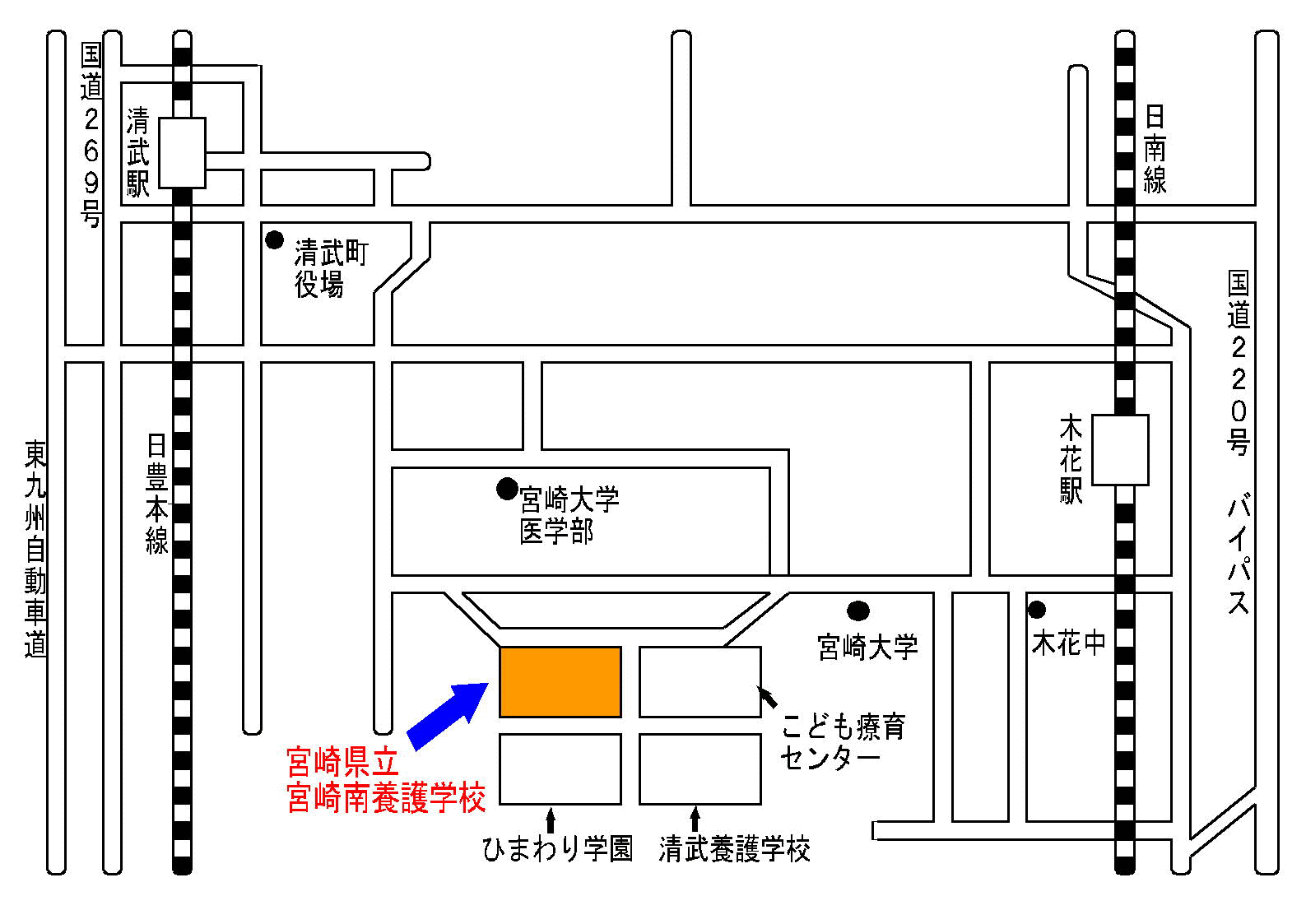 【午前の部】【午前の部】【午後の部】【午後の部】9:00～ 9:30受付・日程説明13:00～13:30受付・日程説明9:40～10:40作業学習説明・体験【生徒】13:40～14:40作業学習説明・体験【生徒】9:40～10:40高等部概要説明【保護者の方】13:40～14:40高等部概要説明【保護者の方】10:50～11:10高等部内見学14:50～15:10高等部内見学11:10～11:30諸連絡・アンケート、解散15:10～15:30諸連絡・アンケート、解散